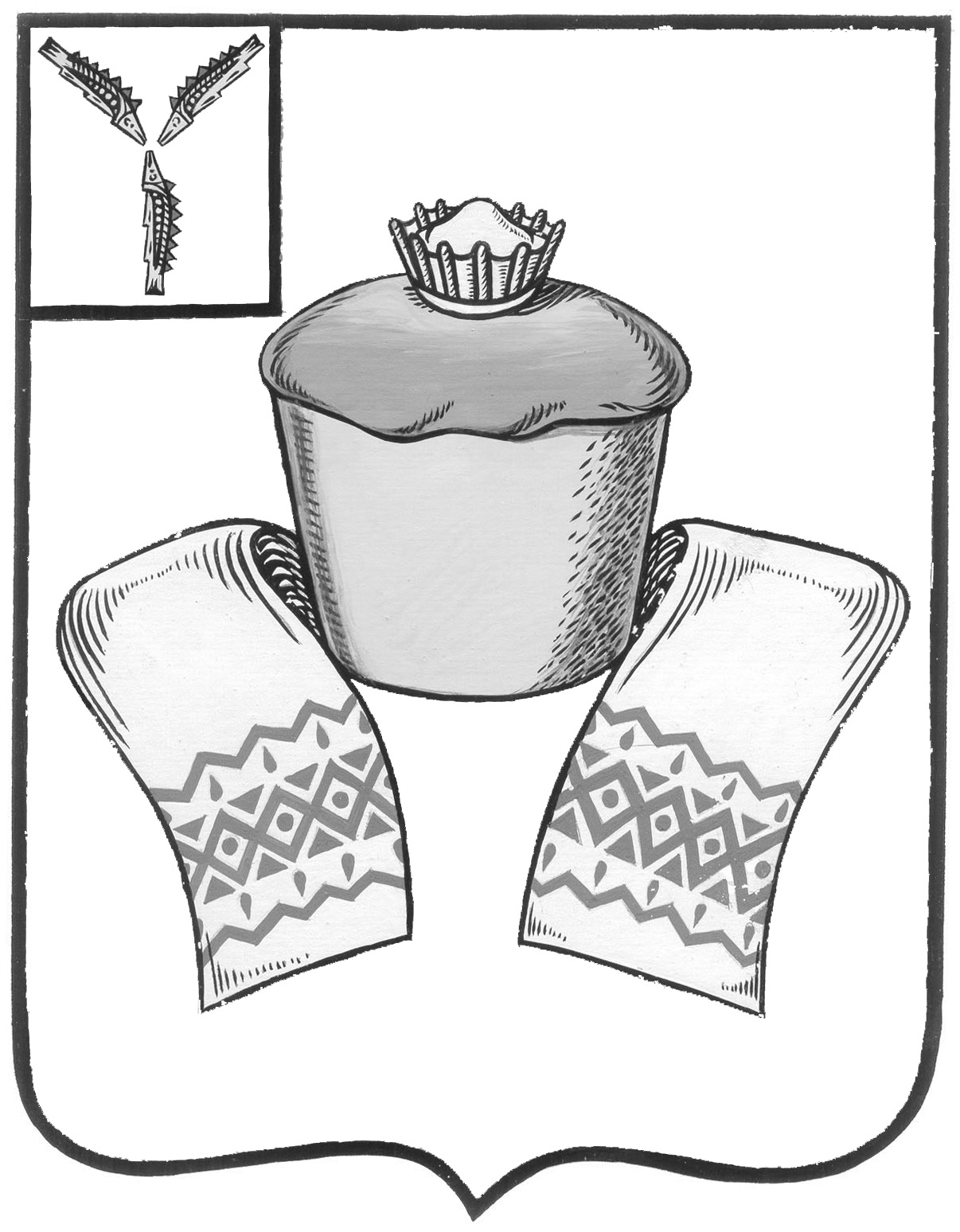 АДМИНИСТРАЦИЯ ФЕДОРОВСКОГО МУНИЦИПАЛЬНОГО  РАЙОНАСАРАТОВСКОЙ ОБЛАСТИП О С Т А Н О В Л Е Н И Е         06.12.2016                      342От_______________№_____________р.п. МокроусОб утверждении плана проверок в сфере бюджетных правоотношений в муниципальных  учреждениях Федоровского муниципального района на  2017 годВ соответствии с Федеральным законом от 06.10.2003г. № 131-ФЗ «Об общих принципах организации местного самоуправления в Российской Федерации», Бюджетным Кодексом Российской Федерации, Уставом Федоровского муниципального района, Постановлением администрации Федоровского муниципального района Саратовской области от 18.04.2016г. № 96 «Об утверждении порядка осуществления полномочий органом внутреннего муниципального финансового контроля по внутреннему муниципальному финансовому контролю в Федоровском муниципальном районе»   Постановляю:Утвердить план проведения проверок в сфере бюджетных правоотношений в муниципальных учреждениях Федоровского муниципального района на  2017 год согласно приложению.Глава Федоровскогомуниципального района                                                                    А.А. ГречихоПриложение к постановлению№  342  от 06.12.2016г. ПЛАНпроведения проверок в сфере бюджетных правоотношений  в муниципальных учреждениях Федоровского муниципального района на 2017 год№ п/пНаименование объекта проверкиНаименование контрольного мероприятияПроверяемый периодМесяц проведения проверкиПримечание1.Семеновское муниципальное образование Федоровского муниципального района Саратовской областиПроверка финансово-хозяйственной деятельности2014-2016Январь-февраль 2017 года2.Калужское муниципальное образование Федоровского муниципального района Саратовской областиПроверка финансово-хозяйственной деятельности2014-2016Март 2017 год3Мунинское муниципальное образование Федоровского муниципального района Саратовской областиПроверка финансово-хозяйственной деятельности2014-2016Апрель – май  2017 года4Мокроусское муниципальное образование Федоровского муниципального района Саратовской областиПроверка финансово-хозяйственной деятельности2014-2016Май - июнь 2017 года5Федоровское  муниципальное образование Федоровского муниципального района Саратовской областиПроверка финансово-хозяйственной деятельности2014-2016Июнь 2017 года6Первомайское муниципальное образование Федоровского муниципального района Саратовской областиПроверка финансово-хозяйственной деятельности2014-2016Июль – август 2017 года7Морцевское муниципальное образование Федоровского муниципального района Саратовской областиПроверка финансово-хозяйственной деятельности2014-2016Сентябрь – октябрь 2017 года8Долинское муниципальное образование Федоровского муниципального района Саратовской областиПроверка финансово-хозяйственной деятельности2014-2016Ноябрь - декабрь 20179Борисоглебовское муниципальное образование Федоровского муниципального района Саратовской областиПроверка финансово-хозяйственной деятельности2014-2016Декабрь 2017 года